Маша и гуси-лебедиЖила-была девочка Машенька. И был у нее братец Иванушка. Вот раз родители уехали, а Машенька пошла во двор. Заигралась она и не заметила, что Иванушку украли гуси-лебеди и унесли Бабе-Яге на съедение.Побежала Машенька братца выручать. Идет она лесом, и через 2 км повстречала печку. Печка ей говорит: «Машенька, пожалей меня, достань пирожки, а то сгорят!». Девочка выполнила просьбу печки, а та ей и говорит: «Сосчитай, сколько у меня круглых пирожков, а сколько овальных?»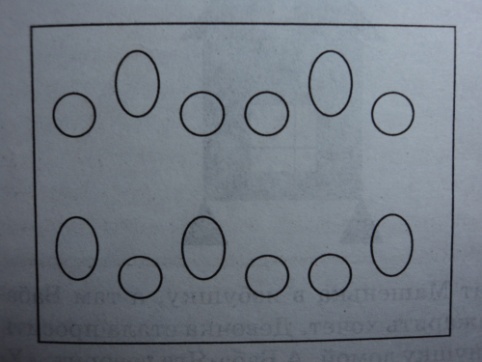 Машенька сосчитала, а печка спрашивает: «А каких больше из них: круглых или овальных, на сколько больше?». Ответила девочка печке, а та ей дорогу указала. Побежала Машенька дальше. Пробежала она 3 км и повстречала яблоньку.Просит яблонька девочку: «Сними мои яблочки, тяжело мне их держать». Машенька сняла 25 яблок, 8 из них оказались зелеными, а остальные красные. Яблонька спрашивает девочку: «Сколько из них красных?».  Ответила Машенька яблоньке и побежала дальше. Пройдя еще 1 км, Машенька повстречала ежика и попросила его проводить до избушки Бабы-Яги. А ежик ей и говорит: «Отгадаешь мою загадку, провожу!». Машенька согласилась. А ежик спрашивает: «Сколько на березе яблок растет, если на ней 5 веток и на каждой ветке по 3 яблока?».Отгадала Машенька загадку, и ежик привел ее к опушке, где стояла избушка на курьих ножках.Сколько квадратов и треугольников в избушке?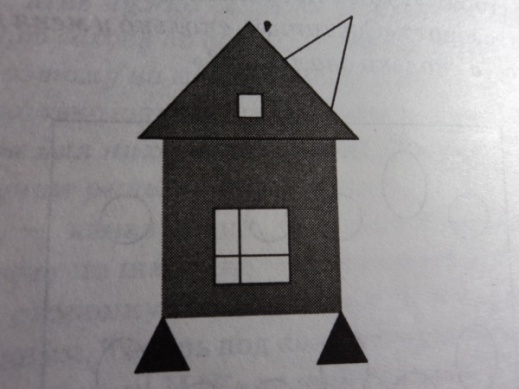  Заходит Машенька в избушку, а там Баба-Яга ее братца зажарить хочет. Девочка стала просить отпустить Иванушку домой. А Баба-Яга и говорит: «Хорошо, только ответь на вопрос: сколько км ты прошла от дома до моей избушки?». Ответила Машенька и на этот вопрос.Отпустила Баба-Яга Иванушку, и они с Машенькой возвратились домой.Спасение ТатошкиВ одной далекой стране жил-был маленький мальчик по имени Татоша. Он был умный и очень веселый, было у него много друзей.Однажды в один прекрасный день, когда он гулял вместе с друзьями Маркошей и Какошей, лучики солнца вдруг подхватили Татошу и понесли его по небу, и попал он на неизвестную планету.Какоша с Маркошей собрали всех друзей, чтобы сообщить им плохую новость об исчезновении друга. Горевать было некогда, нужно спасать Татошу. Все согласились. Но как? На чем можно добраться до этой планеты?Какоша говорит:- Я знаю. Нам нужно построить ракету из палочек. А вот и модель. Приступаем к делу!Ребята, помогите малышам построить ракету по рисунку.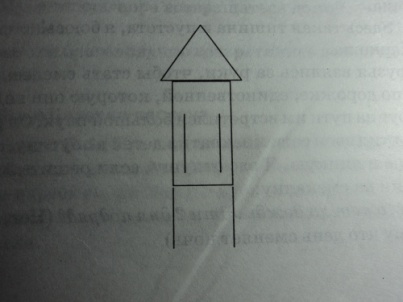 - ракета готова! Готовимся к взлету. 3,2,1,0, пуск!И они полетели. На пути друзьям встретились космические пираты:- Куда это вы летите. Мы вас не пустим, пока не отгадаете нашу загадку.У стены стоят кадушки,В каждой ровно по лягушке.Если б было 5 кадушек,Сколько было бы лягушек?Друзья быстро ответили на этот вопрос, а пираты были очень удивлены. Пришлось им отпустить мальчиков.Летят они дальше, а на пути спасателям встречаются метеориты разных геометрических форм.Выберите лишнюю фигуру. Если ошибетесь, то метеориты повредят ракету (Круг лишний).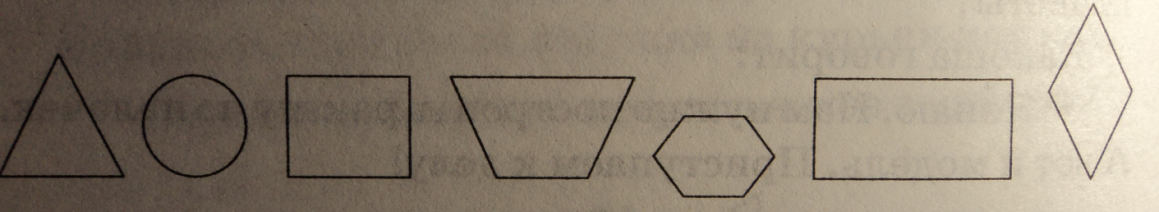 Наконец, ребята добрались до планеты, куда попал Татоша.- Здесь такая тишина и пустота, я боюсь! – сказала Маркоша.Друзья взялись за руки, чтобы стать смелее, и пошли по дорожке, единственной, которую они видели. И вдруг на пути им встретился большой паук. Он резко распустил  свои сети и захватил детей в паутину, очень вязкую и липкую. Я вас отпущу, если решите 3 моих задачки на смекалку:Может ли дождь идти 2 дня подряд? (нет, потому что день сменяет ночь)На столе 4 яблока. Одно из них разделили пополам. Сколько яблок на столе? (4)Сколько горошин войдет в один стакан? (нисколько, потому что горошины ходить  не умеют)Ребята ответили на вопросы, сети паука развалились, и друзья оказались на свободе. Они отправились дальше. Шли они по дороге, вдруг на встречу им попался странный зверек, очень похожий на зайца. Он был составлен из геометрических фигур.- Здрав-ствуй-те! Я знаю, за-чем вы здесь. Вы ищи-те дру-га. Прав-да? Я вам по-мо-гу. Вот у ме-ня есть фи-гур-ки. Я хо-чу, что-бы вы сос-та-ви-ли мне из них ро-бо-та, тог-да вы по-лу-чи-те кар-ту и вам лег-че бу-дет най-ти дру-га.Ребята справились с этим заданием и получили в подарок от зайца карту и ключ от башни, где находятся Татоша. Друзья очень обрадовались и бегом отправились к башне. Подойдя к двери, они должны были узнать, к какой замочной скважине подходит ключ.Подобрав, к какой замочной скважине подходит ключ, дети освободили Татошу.- Ребята, как я рад, что вы меня нашли. Спасибо вам большое, вы – настоящие друзья! – воскликнул Татоша.- Ну, а теперь пора возвращаться домой, - сказала Маркоша.И все они благополучно возвратились домой на своей ракете.Снежная сказкаРебята, вы любите путешествовать? Знаете, сегодня мы отправляемся в сказочную страну за подарками к Новому году? Мы полетим в Великий Устюг – снежный, вьюжный, морозный… Наша задача – найти Деда Мороза. Готовы? Летим?Все закройте глазки. Мы летим!.. смотрите, какие маленькие стали домики под нами! Чувствуете, как ветер дует в лицо? А вот и Великий Устюг. Все в снегу, все белым-бело… спускаемся на землю! Никому не холодно? Мороз щиплет щечки…Ой, что это за цифры изо льда? 7,2,6,8,3,1,4,5,10,9. Интересно, а почему ворота в город заперты? Может быть, нас не ждали? Ребята, а что если эти цифры – ключ к воротам? Видите на воротах десять ящиков? Цифры нужно разложить по порядку. Давайте попробуем!Ура, путь свободен! Оглянитесь – какая красота вокруг! Все сверкает и искрится. Вам здесь нравится? Вы помните, зачем мы сюда приехали? Да, за подарками, которые у Деда Мороза. Как же его найти? Может быть, позвонить? Ну, конечно! Видите этот ледяной телефон? Подойдем поближе. Надо де, как он высоко висит! Разве мы достанем?Ой, а это что такое? Похоже на кубики. Построим лесенку. Помогайте!Вот первая ступенька. Сколько в ней кубиков? Один. Будем строить вторую ступеньку. Лесенка должна подниматься все выше и выше. Сейчас вторая тупенька равна первой, лесенка не получается. Что нужно сделать, чтобы вторая ступенька стала выше первой? Верно, добавит еще один кубик. Сколько кубиков во второй ступеньке? Два. Число 2 больше числа 1 на 1. Продолжаем строить лесенку. Следующая ступенька должна быть выше… хорошо, теперь можно позвонить Деду Морозу, мы добрались до телефона.Ребята, Дед Мороз уехал за подарками. Он попросил дождаться его у бабушки-Загадушки. Она живет здесь, недалеко. А вот и она идет.- Здравствуйте, бабушка-Загадушка.Она приглашает нас в гости.- Ребята, а вы умеете отгадывать загадки и решать задачки? Начнем с такой загадки:Упал орех у тропинки,Разбился на 2 половинки.Никак не поделят 3 ворона2 половинки поровну.Но тут – такая потеха! –Упало еще 2 орехаИ тоже на 2 половинкиРазбились у той же тропинки.Теперь – то 3 черных воронаДобычу поделят поровну.Желаем им в этом успехов!Но каждому ворону, ежели поровну,Сколько досталось орехов?Да вы молодцы, ребята! Давайте-ка, я вас угощу. Любите сладости? У меня 4 тарелочки с угощением. На которой больше всего торта? А меньше всего?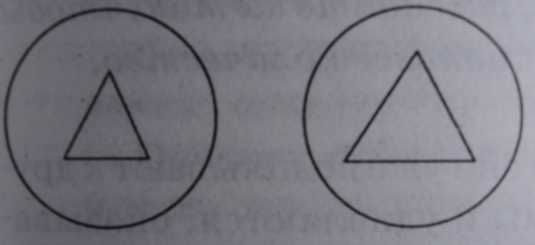 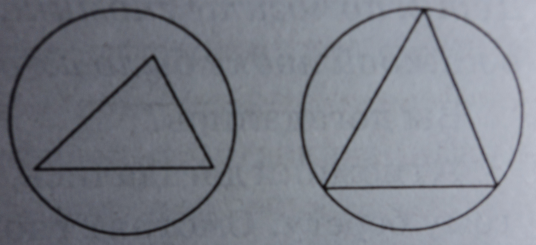 А теперь поделитесь на 2 команды. Выбирайте по одному человеку от каждой команды.Ну что, ребятки, хотите поиграть? Сейчас я буду называть геометрические фигуры, а вы перечисляйте предметы такой формы. (называем треугольник,круг, квадрат – дети перечисляют предметы по форме.) выиграет та команда, которая вспомнит больше предметов.Т-с-с… кто это стучится? Да это Дед Мороз, ура! Ребята, вы сегодня хорошо потрудились, показали свою смекалку и находчивость и заслужили подарки.Урок дружбыЖили 2 воробья – Чик и Чирик.Однажды Чику пришла посылка от бабушки. Целый ящик пшена. Но Чик об этом ни словечка не сказал своему приятелю.«Если я пшено раздавать буду, то себе ничего не останется», - подумал он. Так и склевал все зернышки один. А когда ящик выбрасывал, то несколько зернышек все же просыпались на землю.Нашел эти зернышки Чирик, собрал в пакетик аккуратно и полетел к своему приятелю Чику.- Здравствуй, Чик! Я сегодня нашел 10 зернышек пшена. Давай их поровну разделим и склюем.- Не надо… Зачем? – стал отмахиваться крылышками Чик. – Ты нашел – ты и клюй!- Но мы же с тобой друзья, - сказал Чирик. – А друзья все должны делить пополам. Разве не так?- Ты, наверное, прав, - ответил Чик. – Но ведь мы все равно не знаем, как поделить 10 зернышек пополам.Ребята, давайте поможем Чику и Чирику поделить 10 зернышек, чтобы никому не было обидно.Правильно, получилось по 5 зернышек.Не стал обижать Чик своего приятеля, взял у него 5 зернышек.Но ему стало при этом очень стыдно. Ведь сам склевал целый ящик пшена и не поделился с другом, не дал ему ни одного зернышка.Зато в следующий раз, когда Чик нашел просто на дороге всего 4 зернышка, он сразу побежал к Чирику и сказал: «Давай скорее поровну их делить!»Как вы думаете, по сколько зернышек у них получилось?Правильно, всего по 2 зернышка. Но воробушки были очень довольны и счастливы, потому что поняли, что они настоящие друзья. Рекомендуемая литература:. Альтхауз Д. , Дум Э. "Цвет, форма, количество". - М. : Просвещение 1984 г. стр. 11 -16, 40.. Блехер Ф.Н. "Счет и число в детском саду". Методическое письмо. - М.: 1945 г. стр. 6-8.. Большунова Н.Я. Организация образования дошкольников в формах игры средствами сказки: Учебное пособие. - Новосибирск: Изд-во НГПУ, 2000 - 372 с.. Венгер Л.А. , Дьяченко О.М. "Игры и упражнения по развитию умственных способностей у детей дошкольного возраста". -М.: Просвещение 1989 г.. Глаголева Л.В. "Сравнение величин предметов в нулевых группах школ" Л-М. : Работник просвещения 1930г. стр. 4-6, 12-13.. Грин Р., Лаксон В. "Введение в мир числа М. : Педагогика 1982г. стр. 13-20.. Дошкольное воспитание , 1969г. № 9 стр. 57-65.. Ерофеева Т.И. и другие. "Математика дня дошкольников",- М.: Просвещение 1992г.. Под.ред. Запорожца А.В. и Усовой А.П. «Психология и педагогика игры дошкольника» М. : Просвещение 1966г. стр. 216-220.. 3вонкин А. "Малыш и математика, непохожая на математику". Знание и сила, 1985г. стр. 41-44.Приложение 2Конспекты занятий в старшей группепо формированию математических представлений.Тема: «Спящая красавица».Цель: закреплять знания о цифрах, обучать счету.Задачи: 1. Учить различать цифры, упражнять в счете;. Продолжать учить работать с моделью часов;. Развивать умение ориентироваться по графическому изображению;. воспитывать интерес к математике.Оборудование: модель часов, монеты.Ход занятия:- Ребята, сегодня я познакомлю со сказкой, которая называется «Спящая красавица». Слушайте внимательно: «Жили - были король с королевой. Родилась у них дочь. На радостях король устроил пир и пригласил на него всех фей. Каждая фея одарила маленькую принцессу: одна пожелала ей быть самой умной, другая - самой красивой, третья - самой доброй. Но кого-то забыли пригласить на пир. Чтобы узнать, кого завыл король пригласить на пир вам дети нужно на картинке соединить все точки начиная от цифры 2, а я буду вам помогать. (соединили точки). Это оказалась злая волшебница.Чтобы отомстить за обиду, злая волшебница заколдовала маленькую принцессу: когда ей исполниться 16 лет, она уколет палец веретеном и умрет. Король приказал уничтожить все веретена и прялки в королевстве. Королевский казначей ходил по домам и скупал у жителей королевства веретена и прялки. За каждое маленькое веретено он выдавал 1 золотую монету, за большое веретено - 2 золотые монеты, а за прялку - 4 монеты. А теперь посмотрите на эту картинку внимательно, и скажите, сколько монет получила эта крестьянка? Давайте посчитаем вместе. У крестьянки одно большое веретено, три маленьких и прялка - всего 7 монет получила крестьянка. Давайте теперь закрасим на счетах 7 косточек.Но несчастье все-таки случилось - принцесса уколола палец веретеном. Но она не умерла, а только заснула на 100 лет вместе со всем королевством. Это произошло в то время, когда башенные часы пробили 5 часов пополудни (то есть после полудня, вечером). Теперь сами покажите это время на часах, нарисуйте стрелки.Прошло 100 лет. За это время вокруг замка вырос густой лес. Однажды в лес пришел на охоту прекрасный принц. В зарослях увидел он королевский замок. Принц зашел в замок и увидел, что все вокруг спят. Он начал искать, может, кто-нибудь не спит в замке и вдруг он увидел прекрасную принцессу. Принц поцеловал принцессу, и вдруг принцесса проснулась, и весь замок вокруг пробудился от долгого сна…«Понравилась вам сказка? Что сегодня мы с вами делали? (считали монеты, определяли время на модели часов). Молодцы, вы внимательно слушали сказку и правильно отметили время на башенных часах».Тема: «Алиса в стране чудес».Цель: Закрепить знания цифр и обучить счету.Задачи: 1. Обучать счету;. развивать умение ориентировки в пространстве, на листе бумаги;. воспитывать умение действовать по словесной инструкции.Оборудование: лабиринты, шарики, цифры, перчатка кролика.Ход занятия:-  Сегодня я вам принесла новую сказку, очень интересную и увлекательную. Слушайте внимательно. Сказка называется «Алиса в стране чудес»…« Алиса сидела на берегу реки, и от жары ее клонило в сон. Вдруг мимо пробежал Белый Кролик. Кролик юркнул в нору, и Алиса бросилась за ним следом. Нора оказалась настоящим лабиринтом. Дети помогите Алисе побыстрее пробежать по этому лабиринту. Последний поворот - и Алиса оказалась в большом зале. На противоположном конце зала была дверь, в нее - то и проскользнул Кролик, да еще захлопнул за собой дверь на замок.Алиса осмотрелась и увидела стол, а на нем - связок ключей. Какой из этих ключей подходит к дверному замку, нужно помочь Алисе выбрать нужный ключ. А вот и подсказка: это тот ключ, которого не хватает в шкафчике.Пока Алиса возилась с ключами, она почему - то стала очень маленькой. «Странно, - подумала Алиса. - Я это или не я? А ну-ка, проверю, помню ли я то, что знала, или нет?» . И вы вместе с Алисой проверьте - сосчитайте шарики в каждой связке и проведите от них стрелку к цифре, которая обозначает количество шариков.Мимо Алисы снова прошмыгнул Белый Кролик. Он потерял перчатку с правой лапки. Найдите перчатку с правой руки и раскрасьте ее.Кролик исчез, а перед Алисой появилась Синяя Гусеница. У Гусеницы 5 пар ног. Сколько это посчитайте?И Синяя Гусеница исчезла, а на ее месте возникла улыбка Чеширского Кота. Самого кота можно увидеть, если соединить по порядку точки, считая двойками. Начинать надо с цифры 2.Наконец, Алиса добралась до королевского сада. У входа в сад рос большой розовый куст. Розы на нем были белые, но три садовника усердно красили их в красный цвет. Раскрасили уже половину всех роз. Если вы раскрасите каждую вторую розу, то это и будет половина. Сколько это роз? Обведите нужную цифру. «Сегодня в сказке вы помогли Алисе преодолеть лабиринт, найти ключ, нашли потерянную перчатку и считали шарики и розы. Вы молодцы, сегодня очень хорошо себя вели и выполнили правильно все задания. А сказка вам понравилась? На следующем занятии я прочитаю вам еще одну сказку».Тема: «Гном строит дом»Цель: Учить детей ориентироваться во времени.Задачи: - формировать умения ориентироваться во времени;. развивать умение ориентировки на плоскости стола и листе бумаги;. совершенствовать навыки выделения такого свойства предмета, как цвет и величина.. воспитывать навыки самостоятельности.Оборудование: модель часов, модель года, графическое изображение домиков, мягкая игрушка гном.Ход занятия: -  Сегодня я вам расскажу интересную «Сказку про гнома». Вот он сегодня даже пришел к нам (показывает игрушку гнома). «И так начнем. Жил на свете грустный гном. Почему грустный? Да потому, что у него не было дома. И вот однажды, проснувшись утром на мокрой кочке, гном твердо решил строить себе дом. Сначала он долго думал, какой дом ему построить, поэтому начал работу поздно - в 4 часа дня. Давайте с вами покажем это время, я на доске, а вы у себя на круглой модели часов, нарисуем стрелочки. (Дети рисуют стрелочки).Строить дом очень трудно. Кое - как класть кирпич нельзя, делать это нужно по чертежу. Начертил гном чертеж.Каждый день гном работал до 8 часов вечера. Покажите это время на квадратных часах (воспитатель показывает на доске, а дети у себя на квадратной модели часов).Когда дом был готов, гном снова задумался: в какой цвет его выкрасить. Было у него всего 3 краски - красная, желтая и зеленая. И решил гном нарисовать в разных эскизах, а потом выбрать самый красивый. Попробуйте и вы раскрасить 6 домиков так , чтобы каждый домик отличался от других (дети раскрашивают домики).Долго трудился гном - июнь, июль, август и всю осень. Давайте вместе покажем это время на нашей модели года, раскрасим лето красным карандашом, а осень желтым.Вот и готов дом для гнома. Теперь ему есть где жить»..«Вот какую интересную сказу мы с вами прочитали. Понравилась вам «Сказка про гнома?».  (Дети отвечают). Дети, скажите, с чем мы с вами сегодня познакомились во время чтения этой сказки? (про время, про времена года). Молодцы, все правильно!».